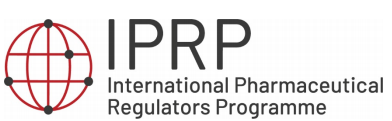 DisclaimerIn order to achieve the QWGG’s objective to promote collaboration and convergence in generic drug regulation, the QWGG has developed a series of reference documents covering a number of technical and procedural aspects of ASMF/DMF assessment.These documents were developed among participating QWGG members as model documents.The implementation of these documents by a given IPRP QWGG member, either as a whole or in part, is not mandatory.  Each QWGG member works within their own specific regulatory setting and some or all aspects of a document may, for a variety of reasons, not be applicable.  Equally, a given QWGG member may for practical reasons choose to revise the format or written language of a model document.IPRP QWGGCommon ASMF/DMF Submission Form (final, 2015-11-19)Common ASMF/DMF Submission FormQuality Working Group for Generics (QWGG)Version 1.4 – September 20, 2018VersionDescription AuthorEffective Datev 1.0Original publicationASMF/DMF WGMay 25, 2015v 1.1Watermark addedASMF/DMF WGNov 19, 2015v 1.2Disclaimer added page 2ASMF/DMF WGNov 26, 2015v 1.3Correction of field numbersASMF/DMF WGMar 23, 2016v 1.4Change to reflect QWGGQWGGSep 20, 2018Field NumberDescription of InformationDescription of InformationRequired Information1National ASMF/DMF Reference Number (if known)National ASMF/DMF Reference Number (if known)2Active Pharmaceutical Ingredient (API) NameINN, including salts/counter ion, solvated stateActive Pharmaceutical Ingredient (API) NameINN, including salts/counter ion, solvated state3ASMF/DMF Holder’s Version Number and DateApplicant’s Part version number and date (yyyy-mm-dd)Restricted Part version number and date (yyyy-mm-dd)ASMF/DMF Holder’s Version Number and DateApplicant’s Part version number and date (yyyy-mm-dd)Restricted Part version number and date (yyyy-mm-dd)4ASMF/DMFs Manufacturer’s Internal API code (if applicable)ASMF/DMFs Manufacturer’s Internal API code (if applicable)5Status/Submission TypeStatus/Submission Type New ASMF/DMF Update to an existing ASMF/DMF (list the changes from the previous version in the updated ASMF/DMF)6ASMF/DMF HolderCompany NameCorporate AddressPhoneFaxEmailASMF/DMF HolderCompany NameCorporate AddressPhoneFaxEmail7Contact person for the ASMF/DMFTitle (salutation)Names (Family name in CAPITALS)RoleCompany NamePostal AddressPhoneFaxEmailContact person for the ASMF/DMFTitle (salutation)Names (Family name in CAPITALS)RoleCompany NamePostal AddressPhoneFaxEmail8 a, b, c…(repeat, as needed)API Manufacturer(s) and Manufacturing Site(s), including API intermediate manufacturing sitesThe steps undertaken at the site:Manufacturer’s nameSite addressUnits and BlocksStreet, TownState/ProvincePost-codeCountryPhoneFaxEmailGPS (WGS 84) of site (place to be specified if not main entrance) expressed to 1/10th of a second accuracyAPI Manufacturer(s) and Manufacturing Site(s), including API intermediate manufacturing sitesThe steps undertaken at the site:Manufacturer’s nameSite addressUnits and BlocksStreet, TownState/ProvincePost-codeCountryPhoneFaxEmailGPS (WGS 84) of site (place to be specified if not main entrance) expressed to 1/10th of a second accuracy9Is the ASMF/DMF Submitted to Other Referenced Authorities/Jurisdictions?Authority or jurisdiction submittedASMF/DMF number assignedIs this ASMF/DMF identical to the ASMF/DMF filed in the above mentioned country or jurisdiction?If not, ensure that the difference are described in the ASMF/DMF.Is the ASMF/DMF Submitted to Other Referenced Authorities/Jurisdictions?Authority or jurisdiction submittedASMF/DMF number assignedIs this ASMF/DMF identical to the ASMF/DMF filed in the above mentioned country or jurisdiction?If not, ensure that the difference are described in the ASMF/DMF.10Sterility StatusSterility Status Sterile Non-sterile11Quality Standard Claimed for the APIe.g., Pharmacopoeial (state which), or In-HouseQuality Standard Claimed for the APIe.g., Pharmacopoeial (state which), or In-House12Other Relevant Informatione.g., polymorphic form, manufacturing route identifier (e.g., process I), grade (e.g., particle size)Other Relevant Informatione.g., polymorphic form, manufacturing route identifier (e.g., process I), grade (e.g., particle size)DeclarationsNote: The wording below is indicative only.  Each IGDRP member will need to determine appropriate specific wording.DeclarationsNote: The wording below is indicative only.  Each IGDRP member will need to determine appropriate specific wording.DeclarationsNote: The wording below is indicative only.  Each IGDRP member will need to determine appropriate specific wording.DeclarationsNote: The wording below is indicative only.  Each IGDRP member will need to determine appropriate specific wording.13A declaration permitting the authority to share Confidential Business Information contained in the ASMF/DMF or associated assessment reports with other regulatory authorities/jurisdictions as defined.